МИНИСТЕРСТВО ОБРАЗОВАНИЯ И НАУКИ МУРМАНСКОЙ ОБЛАСТИГОСУДАРСТВЕННОЕ АВТОНОМНОЕ ПРОФЕССИОНАЛЬНОЕОБРАЗОВАТЕЛЬНОЕ УЧРЕЖДЕНИЕ МУРМАНСКОЙ ОБЛАСТИ«МУРМАНСКИЙ МЕДИЦИНСКИЙ КОЛЛЕДЖ»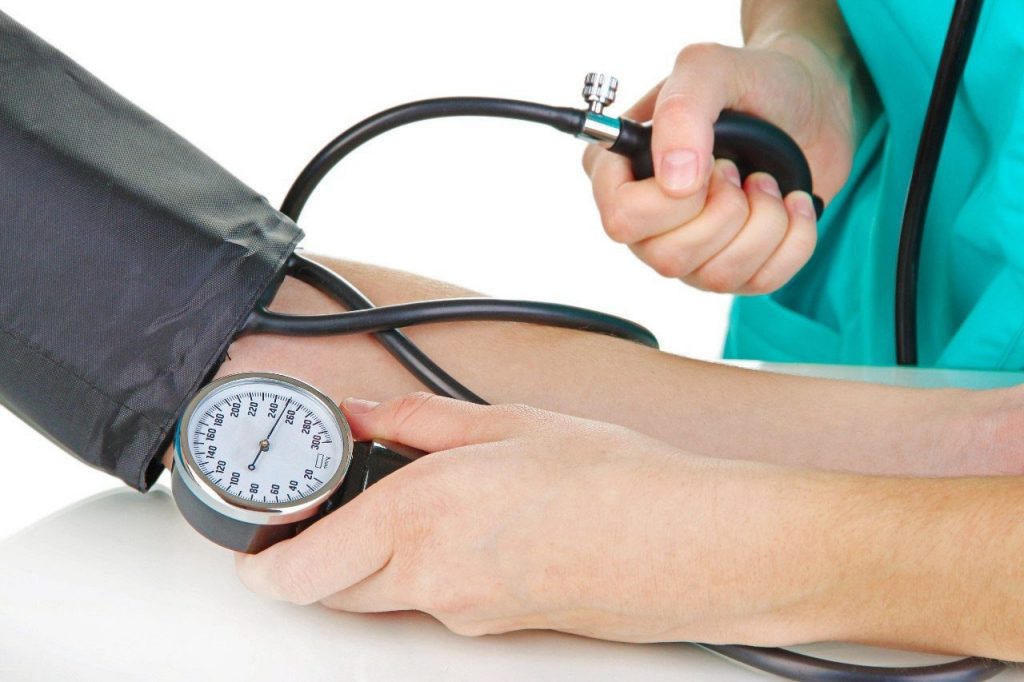 УЧЕБНО-МЕТОДИЧЕСКАЯ РАЗРАБОТКАПО РАЗВИТИЮ УСТНОЙ РЕЧИПО ТЕМЕ «HYPERTENTION» (ГИРЕРТЕНЗИЯ)(для студентов программы подготовки специалистов среднего звена по специальности 31.02.01 Лечебное дело; 34.02.01 Сестринское дело)по учебной дисциплине «Английский язык»Мурманск, 2018ПОЯСНИТЕЛЬНАЯ ЗАПИСКАМетодические рекомендации по теме «Hypertension»  составлены в соответствии с Федеральным государственным образовательным стандартом среднего профессионального образования, предназначены для студентов медицинских колледжей, реализующих программу подготовки специалистов среднего звена по специальностям 34.02.01. Сестринское дело и 31.02.01. Лечебное дело. Также данная разработка может быть полезной для преподавателей английского языка.Тема «Hypertension»  является интегративной частью тематического раздела «The most common diseases». Данная разработка составлена с учетом современных тенденций в методике преподавания английского языка и демонстрирует реализацию компетентностного подхода в преподавании иностранных языков в среднем специальном учебном заведении.Разработка включает несколько разделов:I раздел: word study;II раздел: text study;III раздел: learn to speak professional English.Методическая разработка содержит:список необходимых лексико-грамматических структур с транскрипцией;базовый текст;упражнения;ключи.Упражнения (имитационные, подстановочные, творческие) направлены на формирование  навыков устной речи по данной теме.Данная тематическая разработка эффективна при самостоятельной работе студентов над указанной темой, так как содержит ключи к упражнениям и рекомендации по изучению и освоению лексико-грамматических структур. Самостоятельная работа студентов предполагает предварительное повторение следующих грамматических разделов:правила употребления глагола «to be»;правила употребления структуры «there is / there are»;правила употребления «to have»;правила употребления «Present Simple»;правила употребления «Present Simple Passive»;правила построения простого предложения.Используя данную тематическую разработку, студенты имеют возможность самостоятельно подготовить:благодаря наличию ключей проверить правильность выполнения упражнений (самоконтроль);совершенствовать навыки употребления лексико-грамматических структур в устной речи;монологическое высказывание по теме.I WORD STUDYActive vocabulary.Task 1: Read and learn these words:hypertension [ˈhaɪpɜːˈtenʃn]   гипертензияаneurysm [æ'njʊrɪzm] - аневризмаdamage ['dæmɪʤ] - повреждатьdistinguish [dɪ'stɪŋɡwɪʃ] - различатьessential [ɪ'senʃl] - необходимый, существенныйcause [kɔːz] - причинаcase [keɪs] - случай, заболевание, история болезниcontribute [kən'trɪbju:t] - способствоватьhereditary [hə'redətrɪ] - наследственныйobesity[əʊˈbiːsɪtɪ ] -ожирениеdisorder [dɪs' ɔːdə] - расстройствоentire [ɪn'taɪə] - целыйpregnancy [ˈpreɡnənsɪ] -беременностьmanifestation ['mænɪfes'teɪʃn] - проявлениеdizziness  [ˈdɪzɪnɪs] -головокружениеflushed face  ['flʌʃt 'feɪs] - гиперемия лицаsevere  [sɪˈvɪə ] тяжелыйfatigue [fæ'ti:ɡ] - усталостьshortness of breath [ˈʃɔːtnəs əv 'breθ] -одышкаtiredness  [ˈtaɪədnəs] - утомляемостьblurred vision ['blɜːdˈvɪʒən] затуманенность зренияvomiting [ˈvɒmɪtɪŋ] -рвотаexcess work load [ɪk'səs 'wɜ:k 'ləʊd] - чрезмерная нагрузкаclot [klɒt] - тромбrupture ['rʌpʧə] - разрывать, разрывhemorrhage ['hemərɪʤ] - кровоизлияние, кровотечение, кровоточитьmeasurement ['meӡəmənt] –измерениеconsider [ken'sɪdə] - рассматривать, считатьmoderate ['mɔdərɪt] - умеренныйfulfill [fʊl'fɪl] - выполнять, осуществлятьdiuretic [daɪjʊə'rətɪk] - мочегонныйdilate [daɪ'leɪt] - расширятьTask 2.  Make up English – Russian pairs of the following words:To advise, to increase, to cover, to relieve, to damage, to hemorrhage, to distinguish, to result, to measure, to cure, to prescribe, to experience, to consider,  to lower.Снижать, рассматривать (полагать), советовать, различать, повреждать, лечить, испытывать, содержать в себе, кровоточить, проистекать, облегчать, измерять, увеличивать, прописывать (лекарство).Task 3. Fill in the gaps with the proper English form of the verbs given below:1.Hypertension is…to be a common disease. 2. A hypertensive patient should … his blood pressure regularly. 3. One can … two types of hypertension: primary hypertension and secondary hypertension. 4.Obesity … the risk of developing hypertension. 5. A self-help program often helps to…blood pressure. 6. Hypertensive patients may …headaches, nosebleeds, dizziness, flushed face and tiredness.7. Essential (primary) hypertension ... about 90 percent of cases. 8. Secondary hypertension ... from specific diseases, disorders or other conditions. 9. Hypertension … blood vessels all over the body. 10. Hypertensive patients are always ... hypotensive medicines to ... their condition. 11. Primary hypertension can't be  ...  . 12. Overweight people with high blood pressure are ...  to keep to a diet, to do sports moderately, to decrease or give up smoking.Снижать,рассматривать (полагать), советовать, различать, повреждать, лечить, испытывать, содержать в себе, проистекать, облегчать, измерять, увеличивать, прописывать (лекарство).Task 4. Choose the proper words from the list below and fill in the gaps.1. Obesity is a risk factor of the heart … . 2. High blood pressure is a symptomless … . 3. The cause of this disease is … . 4. Hypertensive  patients often … headaches, nosebleeds, nausea etc. 5.Blood vessels may … . 6. Hypertension … a risk of stroke, heart attack, kidney damage. 7.  … pressure is blood pressure in arteries at the moment of contraction. 8. The bottom number is …  pressure. 9. Hypertensive patients are often advised to follow … . 10. Patient with high blood pressure are often prescribe medicines to … B. P.Experience, a self – help program, systolic, hemorrhage, lower, diseases, unknown, condition, increases, diastolic.II. TEXT STUDYTask1. Read and translate the text.High Blood Pressure or HypertensionHigh blood pressure or hypertension is a generally symptomless condition in which blood pressure in arteries is abnormally high.  Hypertension increases a risk of stroke, heart attack, heart failure, aneurysm and kidney damage. One can distinguish two types of hypertension: essential or primary hypertension and secondary hypertension. Essential (primary) hypertension is when the cause is unknown. This form of hypertension is the most common and covers about 90 percent of cases. Essential (primary) hypertension is usually caused by several contributing factors: family history of hypertension (hereditary factors), obesity, high salt intake, smoking and emotional or physical stress.Secondary hypertension results from specific diseases, disorders or other conditions. Kidneys (renal) hypertension affects the entire systemic circulation. Secondary hypertension can be also caused by hormonal disorders, pregnancy and the use of oral contraceptives.  In all secondary cases, the hypertension can be relieved by treating the underlying disease or condition.Hypertension is known as a “silent killer” for it may be present for many years without any symptoms manifestation until the vital organ is damaged. A hypertensive patient often experiences the following symptoms: headaches, nosebleeds, dizziness, flushed face and tiredness. If a person has high blood pressure that is severe or long-standing and untreated, symptoms such as headache, fatigue, nausea, vomiting, shortness of breath, restlessness, and blurred vision occur because of damage to the brain, eyes, heart, and kidneys. Hypertension puts an excess work load on the heart and the left ventricle in particular. It damages blood vessels all over the body. The vessels become weakened, clots are formed in them. Some vessels may rupture and hemorrhage.Blood pressure is a measurement of the force against the walls of arteries as the heart pumps blood through the body.  B.P. readings are measured in millimeters in mercury. Blood pressure at the moment of heart’s contraction is systolic pressure.The top number is systolic pressure. It is considered high if it is over 140 most of the time. It is considered normal if it is below 120 most of the time. Blood pressure at the moment of heart’s relaxation is a diastolic pressure.The bottom number is a diastolic pressure.It is considered high if it is over 90 most of the time. It is considered normal if it is below 80 most of the time. Pre –hypertension may be considered when your top number (systolic blood pressure) is between 120 and 139 most of the time, or bottom number (diastolic blood pressure) is between 80 and 89 most of the time. If you have pre – hypertension, you are likely to develop high blood pressure. Essential hypertension cannot be cured, but it can be treated to prevent complications.  In this disease the patient may need kidneys, heart and blood vessels examination. Alternative measures of treatment are usually used before medication prescription. Overweight people with high blood pressure and those with diabetes, obesity and high blood cholesterol are advised to keep to a diet, to do sports moderately, to decrease or give up smoking and to fulfill other points of self-help program.  Patients with high blood pressure are also advised to monitor their blood pressure at home in order to follow the doctor`s recommendations regarding treatment in a better way.  If a self-help program does not help to lower blood pressure, the physician usually prescribes diuretics and medicines which dilate the arteries to lower blood pressure.Task 2. Find English equivalents for these words and word combinations in the text.бессимптомное состояниеопасность инсультаможно различитьпервичная артериальная гипертензиявторичная артериальная гипертензияпричина неизвестнанаиболее распространённыйсодействующие факторынаследственные факторыожирениерасстройствовоздействовать нагормональные нарушениялечение основного заболеванияизвестна какбез проявления каких-либо симптомовжизненно важный органповреждатькровоточитьсистолическое давлениесчитается высокимне может быть вылеченапредотвратить осложнениявысокий уровень холестерина в кровиследить за уровнем артериального давленияследовать рекомендациям врачапрограмма самопомощипонижать артериальное давлениеназначать мочегонные препараты.Task 3.  Answer the text - based questions:What is hypertension?What conditions is hypertension a risk factor for?How many types of hypertension can one distinguish?What form of hypertension is the most common?What are the contributing factors for the essential hypertension development?What does secondary hypertension result from?What symptoms do hypertensive patients experience?What organs can be damaged due to hypertension?What is systolic pressure?What is diastolic pressure?When is blood pressure considered to be high?What is а self- help program? What are diuretics used for?Task 4. Insert a necessary preposition from the list below:1. Hypertension may be present for many years … any symptoms manifestation 2. One can distinguish two types … hypertension: essential or primary hypertension and secondary hypertension.3. Primary hypertension covers …  90 percent of cases. 4. Essential (primary) hypertension is usually caused … several contributing factors.  5. Essential hypertension cannot be cured, but it can be treated … prevent complications.  6. Secondary hypertension results … specific diseases, disorders or other conditions.7. B.P. readings are measured … millimeters in mercury. 8. Systolic pressure is considered high if it is … 140 most of the time. 9. Diastolic pressure is considered normal if it is … 80 most of the time.10. Alternative measures of treatment are usually used … medication prescription.11. Overweight people … high blood pressure are advised to keep … a diet, to do sports moderately. 12. Diuretics and medicines which dilate the arteries are used … lower blood pressure.From, with, to (3), over, before, in, of, below, about, by, without.III. LEARN TO SPEAK PROFESSIONAL MEDICAL ENGLISHTask 1 .Complete the sentences in column A with those given in column BTask 2. Complete sentences by translating parts in brackets.1. Hypertension is considered (распространенным заболеванием). 2. (Существуют два типа гипертонии:) primary hypertension and secondary hypertension. 3. Essential or primary hypertension (приходится 90% случаев заболеваний). 4. The causes of primary hypertension (неизвестны). 5.  Risk factors are: (курение, ожирение, низкая физическая нагрузка, злоупотребление солью, наследственность). 6. (Пациенты с высоким артериальным давлением часто испытывают) headaches, vomiting, dizziness. 7. Patients with high blood pressure may have flushed face and shortness of breath. 8. The causes of secondary hypertension can be some specific diseases, disorders or other conditions. 9. Hypertension    (заставляет работать сердце с дополнительной нагрузкой). 10. High blood pressure (повреждает сосуды, делая их слабыми).11. Hypertension may develop (без проявления симптомов). 12. It is rather a dangerous condition as (повреждаются жизненно важные  органы). 13. Essential or primary hypertension (нельзя вылечить), but it must be treated (чтобы предотвратить осложнения). 14. Hypertensive patients (часто назначают мочегонны препараты). Task 3. Make as many sentences as possible with these words and word combinations:1.hypertension  2.hypertensive patients  3. cause  4. experience 5. develop 6. advise       7. riskTask 4.Translate the following sentences into English.1.Гипертензия – это высокое артериальное давление. 2. Вредные привычки являются факторами риска в развитии гипертензии. 3. Высокое артериальное давление способствует дополнительной нагрузке на сердце. 4. Пациенты с высоким артериальным давлением часто испытывают головную боль, тошноту, усталость, слабость. 5. Гипертензия оказывает негативное влияние на кровеносные сосуды. 6. Пациенты с высоким артериальным давлением часто имеют слабые сосуды. 8. Гипертензия может быть причиной разрыва кровеносных сосудов. 9. Кровотечение сосудов мозга  и почек может быть смертельным. 10. Лишний вес часто является спусковым механизмом в развитии гипертензии. 11. Факторы риска развития гипертензии: ожирение, курение, большое содержание соли в пище, низкая физическая активность, стресс, наследственные факторы. 12. Артериальное давление в момент сердечного сокращения называется систолическим давлением. 13. Пациентам с высоким артериальным давлением рекомендуется пройти тщательное обследование почек, сердца, кровеносных сосудов. 14. Кардиологи советуют таким пациентам ежедневно измерять уровень артериального давления.Task 5. Tell about hypertension using the topic vocabulary.KEYS TO THE EXERCISESI. Word study.Task 2.To advise -советовать, to increase - увеличивать, to cover – содержать в себе, to relieve - облегчать,to damage - повреждать, to hemorrhage - кровоточить, to distinguish – различать, to result - проистекать, to measure - измерять, to cure - лечить, to prescribe - прописывать (лекарство), to experience - испытывать, to consider - рассматривать (полагать), to lower - снижать.Task 3.Considered 2. monitor 3. distinguish 4.increases. 5. lower 6. experience 7. covers  8. Results 9. damages 10. prescribed, relieve 11. cured 12. advisedTask 4.1. Diseases  2. condition  3. unknown  4. experience 5. hemorrhage  6. increases 7. systolic  8. diastolic  9. a self – help program 10. lowerII. Text studyTask 2.1.symptomless condition 2. a risk of stroke 3. one can distinguish 4. primary hypertension 5.secondary hypertension 6.the cause is unknown 7. the most common  8. contributing factors 9. hereditary factors 10.obesity 11. disorder  12. affect  13hormonal disorders  14.the underlying disease 15.is known as 16. without any symptoms manifestation 17. the vital organ 18. damage  19. hemorrhage  20.systolic pressure  21.is considered high  22. cannot be cured 23. to prevent complications 24. high blood cholesterol 25. monitor blood pressure 26. to follow the doctor`s recommendations 27. self-help program 28. to lower blood pressure 29. to prescribe diuretics Task 4.1. without  2. of  3. about  4. by  5. to 6. from  7. in   8. over  9. below 10. before  11. with, to 12. toIII. Learn to speak professional medical EnglishTask 1.1 –m;  2 – k;  3 – n; 4 – b; 5 – g; 6 – f; 7 – o; 8 – 1; 9 – i; 10 – j; 11 – p; 12 – h; 13 – c; 14 – e; 15 – a; 16 –d.Task 2. 1. Hypertension is considered to be a common. 2. There are two types of hypertension: primary hypertension and secondary hypertension. 3. Essential or primary hypertension covers 90% per cent of cases 4. The causes of primary hypertension are unknown. 5.  Risk factors are: smoking, obesity, low physical activity, high salt intake, hereditary. 6. Hypertensive patients often experience headaches, vomiting and dizziness. 7. Patients with high blood pressure may have flushed face and shortness of breath.  8. The causes of secondary hypertension may be some specific diseases, disorders or other conditions. 9. Hypertension puts an excess work load on the heart. 10. High blood pressure damages blood vessels making them weak.  11. Hypertension may develop without any symptoms manifestations.  12. It is rather a dangerous condition as vital organs are damaged. 13. Essential or primary hypertension can’t be cured, but it must be treated to prevent complications. 14. Hypertensive patients are often prescribed diuretics. Task 4. (variants are possible)1. Hypertension is high blood pressure. 2. Harmful habits are the risk factors for hypertension development. 3. High blood pressure puts an excess work load on the heart. 4. Hypertensive patients often experience headaches, sickness, tiredness, weakness.  5. Hypertension tells on the blood vessels negatively. 6. Hypertensive patients often have weak vessels 8. Гипертензия может быть причиной разрыва кровеносных сосудов. 9. Hemorrhage  of brain and kidneys’ vessels may be fatal.  10. Overweight is often a trigger in the development of hypertension. 11. Hypertension risk factors are:  obesity, smoking, high salt level in diet, low physical activity, stress, heredity factors.  12. Blood pressure at the moment of heart’s contraction is called systolic pressure. 13. Hypertensive patients are recommended to have thorough kidneys, heart and blood vessels examination. 14. Cardiologists advise these patients to measure blood pressure every day.БИБЛИОГРАФИЧЕСКИЙ СПИСОККолобаев В.К. Английский язык для врачей: учебник для медицинских вузов и постдипломной подготовки специалистов / В.К. Колобаев. – СПб.: Спецлит, 2013. – 445 с.Марковкина И.Ю. Английский язык: учебник / И.Ю. Марковкина , З.К. Максимова, М.Б. Ванштейн / под общ.ред. И.Ю. Марковкиной. – 4 –е изд., перераб. и доп. – М. : ГЭОТАР  - Медиа, 2016. – 368 с. : ил.Разработчик:НОВАК ИРИНА ВИКТОРОВНА,преподаватель английского языка ГАПОУ МО «ММК»AB1. Hypertension is2. Blood vessels are damaged due to3. Hypertensive patients often experience4. Hypertension tells on blood vessels5. Risk factors are:6. Hypertensive patients should7. Hypertension puts an excess work load8. Blood pressure may be present for many years9. Hypertension damages10. Renal hypertension affects11.Hypertension increases a risk12. Blood pressure is considered high13. Hypertensive patients should have14.  Overweight people can easily15. Hypertensive patients are usually advised16. A physician usually prescribes diuretics and medicinesa) to keep to a diet, to do sports moderately, give up smoking and to fulfill other points of а self-help program.b) negatively. c) thorough medical examination of the heart, kidneys and blood vessels. d) which dilate the arteries to lower blood pressure.e) develop high blood pressure.f) monitor their blood pressure regularly.g) obesity, smoking, low physical activity, heredity factors etc. h) if it is over 140 most of the time. i) blood vessels all over the body.j) the entire systemic circulation.k) high blood pressure.        l) without any symptoms manifestations. m) a common disease.n) headaches, nosebleeds, nausea, vomiting and fatigue.o) on the heart and the left ventricle in particular. p) of stroke and blood vessels hemorrhage.